Ministru kabineta rīkojuma projekta „Par valstij piekrītošā nekustamā īpašuma “Veccensoņi” Asares pagastā, Aknīstes novadā, nodošanu Aknīstes novada pašvaldības īpašumā” sākotnējās ietekmes novērtējuma  (anotācija)Vides aizsardzības un reģionālās attīstības ministrs	A. T. PlešsKāpostiņš 67026565Edvins.Kapostins@varam.gov.lvTiesību akta projekta anotācijas kopsavilkumsTiesību akta projekta anotācijas kopsavilkumsMērķis, risinājums un projekta spēkā stāšanās laiks (500 zīmes bez atstarpēm)Ministru kabineta rīkojuma projekts “Par valstij piekrītošā nekustamā īpašuma “Veccensoņi” Asares pagastā, Aknīstes novadā, nodošanu Aknīstes novada pašvaldības īpašumā” (turpmāk – rīkojuma projekts) paredz uz Aknīstes novada pašvaldības piederošā nekustamā īpašuma „Asares muiža”, Asares pagastā, Aknīstes novadā (kadastra Nr. 56440040254) esošo būvju īpašumu “Veccensoņi” (kadastra Nr. 56445040004) un tajā esošās būves nodot Aknīstes novada pašvaldībai likuma „Par pašvaldībām” 15. panta pirmās daļas 2. punktā noteikto funkciju īstenošanai – gādāt par savas administratīvās teritorijas labiekārtošanu un sanitāro tīrību. Pārņemot būves pašvaldības īpašumā, pašvaldībai būs iespēja pilnvērtīgi apsaimniekot nekustamo īpašumu. Ņemot vērā, ka būves, kas atrodas uz nekustamā īpašuma ir grausti, kas degradē vidi, tad ar rīkojuma projektu Aknīstes novada pašvaldībai tiek atļauts būves nojaukt.I. Tiesību akta projekta izstrādes nepieciešamībaI. Tiesību akta projekta izstrādes nepieciešamībaI. Tiesību akta projekta izstrādes nepieciešamība1.PamatojumsCivillikuma 417. pants, Publiskas personas mantas atsavināšanas likuma (turpmāk – Atsavināšanas likums) 42. panta pirmā daļa, 42.1 pants un 43. pants.2.Pašreizējā situācija un problēmas, kuru risināšanai tiesību akta projekts izstrādāts, tiesiskā regulējuma mērķis un būtībaSaskaņā ar Uzņēmuma reģistra 2019. gada 27.novembra lēmumu Nr. 6-12/142141 (turpmāk – UR lēmums), ar kuru SIA „HUTOR” (vienotais reģistrācijas Nr.50003707511) izslēgts no komercreģistra, par bezmantinieka mantu atzīts nekustamais īpašums „Veccensoņi”, Asares pagastā, Aknīstes novadā, kadastra Nr. 5644 504 0004 (turpmāk – nekustamais īpašums).Nekustamais īpašums reģistrēts Asares pagasta zemesgrāmatas nodalījumā Nr. 100000225145. Nekustamais īpašums sastāv no trijām būvēm: dzīvojamās ēkas (būves kadastra apzīmējums Nr. 5644 004 0268 004),  kūts (būves kadastra apzīmējums Nr. 5644 004 0268 005) un šķūņa (būves kadastra apzīmējums Nr. 5644 004 0268 006). Minētās būves atrodas  uz Aknīstes novada pašvaldībai piederošā nekustamā īpašuma „Asares muiža”, Asares pagastā, Aknīstes novadā (kadastra Nr. 5644 004 0254), kas reģistrēts  Asares pagasta zemesgrāmatas nodalījumā Nr. 208. Atbilstoši Nekustamā īpašuma valsts kadastra reģistra datiem ar nekustamo īpašumu saistītajai zemes vienībai (zemes vienības kadastra apzīmējums Nr. 5644 004 0268) ir noteikti šādi apgrūtinājumi –  ekspluatācijas aizsargjoslas teritorija ap elektrisko tīklu gaisvadu līniju pilsētās un ciemos ar nominālo spriegumu līdz 20 kilovoltiem (0,0119 ha), ekspluatācijas aizsargjoslas teritorija ap elektrisko tīklu gaisvadu līniju pilsētās un ciemos ar nominālo spriegumu līdz 20 kilovoltiem (0,0667 ha), zemes īpašniekam nepiederoša būve vai būves daļa (0,0346 ha), zemes īpašniekam nepiederoša būve vai būves daļa (0,0061 ha), zemes īpašniekam nepiederoša būve vai būves daļa (0,0057 ha) un ceļa servitūta teritorija (0,04 ha).Ņemot vērā UR lēmumu nekustamais īpašums ir pielīdzināms bezmantinieku mantai un piekrīt valstij atbilstoši Latvijas Republikas Civillikuma (turpmāk – Civillikums) 417. pantam, kas noteic, ka manta, kas paliek pēc juridisku personu izbeigšanās, izņemot peļņas sabiedrības, pielīdzināma bezmantinieku mantai un piekrīt valstij, ja likums, viņu dibināšanas akts vai statūti nenosaka citādi. Valsts ieņēmumu dienests ar 2020. gada 29. maijā valstij piekritīgās mantas pieņemšanas un nodošanas aktu Nr. 022538 ņēmis valsts uzskaitē par bezīpašnieka mantu atzīto nekustamo īpašumu.Saskaņā ar Ministru kabineta 2013. gada 26. novembra noteikumu Nr. 1354 „Kārtība, kādā veicama valstij piekritīgās mantas uzskaite, novērtēšana, realizācija, nodošana bez maksas, iznīcināšana, un realizācijas ieņēmumu ieskaitīšana valsts budžetā” (turpmāk – Noteikumi Nr. 1354) 7. punktu Valsts ieņēmumu dienests ir atbildīgs par mantas neskartību un saglabāšanu no tās pieņemšanas brīža līdz nodošanai realizācijai, nodošanai bez maksas vai iznīcināšanai.Atsavināšanas likuma 5. panta pirmajā daļā noteikts, ka atļauju atsavināt valsts nekustamo īpašumu dod Ministru kabinets.Likuma „Par pašvaldībām” 21. panta pirmās daļas 17. punkts paredz pašvaldības tiesības lemt par pašvaldības nekustamā īpašuma atsavināšanu, ieķīlāšanu vai privatizēšanu, kā arī par nekustamās mantas iegūšanu pašvaldības īpašumā.Aknīstes novada dome  2020.gada 17.jūnijā pieņēma lēmumu Nr.202 (protokols Nr.10; 24.§) “Par valstij piekrītošā nekustamā īpašuma “Veccensoņi” Asares pagastā, Aknīstes novadā, pārņemšanu Aknīstes novada pašvaldības īpašumā”. Pārņemot būves pašvaldības īpašumā, tā varētu realizēt likumā „Par pašvaldībām” 15. panta pirmās daļas 2. punktā noteikto pašvaldības autonomo funkciju – gādāt par savas administratīvās teritorijas labiekārtošanu un sanitāro tīrību. Pārņemot nekustamo īpašumu pašvaldības īpašumā, pašvaldībai būs iespēja pilnvērtīgi apsaimniekot nekustamo īpašumu. Ar 2021. gada 4.janvāra Aknīstes novada pašvaldības Vidi degradējošu ēku (būvju) un nekoptu teritoriju apzināšanas komisijas lēmumu Nr.1, tiek apliecināts, ka būves, kas atrodas uz nekustamā īpašuma ir grausti, kas degradē vidi un nav atjaunojami, un tās plānots nojaukt.Saskaņā ar Būvniecības likuma 21. panta devīto daļu, ja būve ir pilnīgi vai daļēji sagruvusi vai nonākusi tādā tehniskajā stāvoklī, ka ir bīstama vai bojā ainavu, šīs būves īpašniekam atbilstoši pašvaldības lēmumam tā jāsakārto vai jānojauc. Ņemot vērā, ka būves, kas atrodas uz nekustamā īpašuma ir grausti, kas degradē vidi, tad ar rīkojuma projektu Aknīstes novada pašvaldībai tiek atļauts būves nojaukt,  lai īstenotu  pašvaldības autonomo funkciju – gādāt par savas administratīvās teritorijas labiekārtošanu un sanitāro tīrību.Saskaņā ar Atsavināšanas likuma 4. panta pirmo daļu valsts mantas atsavināšanu var ierosināt, ja tā nav nepieciešama attiecīgajai iestādei vai citām valsts iestādēm to funkciju nodrošināšanai. Savukārt Ministru kabineta 2011. gada 1. februāra noteikumu Nr. 109. „Kārtība, kādā atsavināma publiskās personas manta” 12. punkts noteic, ka, lai noskaidrotu, vai atsavināmais valsts nekustamais īpašums nav nepieciešams citai valsts iestādei funkciju nodrošināšanai, ministrija noteiktā kārtībā iesniedz izsludināšanai Valsts sekretāru sanāksmē Ministru kabineta rīkojuma projektu par valsts nekustamā īpašuma atsavināšanu. Ja divu nedēļu laikā pēc Ministru kabineta rīkojuma projekta izsludināšanas Valsts sekretāru sanāksmē valsts iestādes nepieprasa rīkojuma projektā minēto nekustamo īpašumu valsts pārvaldes funkciju nodrošināšanai saskaņā ar Valsts pārvaldes iekārtas likumu, to var atsavināt likumā noteiktajā kārtībā.  Saskaņā ar Atsavināšanas likuma 42. panta pirmo daļu, ja nekustamais īpašums vairs netiek izmantotas pašvaldības autonomo funkciju īstenošanai, pašvaldība šo nekustamo īpašumu bez atlīdzības nodod valstij. Līdz ar to, ja Aknīstes novada pašvaldība nenojauks būves, tad tās bez atlīdzības jānodod valstij.Saskaņā ar Atsavināšanas likuma 421. pantam Aknīstes  novada pašvaldība tiek pilnvarota parakstīt nostiprinājuma lūgumu par īpašuma tiesību nostiprināšanu uz valsts vārda  Vides aizsardzības un reģionālās attīstības ministrijas personā vienlaikus Aknīstes novada pašvaldības īpašuma tiesību nostiprināšanu. Pamatojoties uz Civillikuma 416. panta septīto daļu, ierakstot zemesgrāmata īpašuma tiesības valstij uz nekustamo īpašumu, kas pielīdzināma bezmantinieka mantai, vienlaikus tiek dzēstas uz šo īpašumu ierakstītās saistības, apgrūtinājumi un aizlieguma atzīmes.Aknīstes novada pašvaldībai nodrošināt attiecīgu ierakstu dzēšanu zemesgrāmatā un Nekustamā īpašuma valsts kadastra informācijas sistēmā pēc būvju nojaukšanas. Izdevumi, kas saistīti ar būvju nojaukšanu un ierakstu dzēšanu zemesgrāmatā un Nekustamā īpašuma valsts kadastra informācijas sistēmā tiks segti no Aknīstes pašvaldības budžeta līdzekļiem.Aknīstes novada pašvaldībai, nostiprinot zemesgrāmatā īpašuma tiesības uz nekustamo īpašumu, vienlaikus zemesgrāmatā ir jānostiprina iepriekš minētie tiesību aprobežojumi, kā arī aizliegums atsavināt nekustamo īpašumu un apgrūtināt to ar lietu tiesību – hipotēku, izņemot gadījumu, ja nekustamais īpašums tiek ieķīlāts par labu valstij (Valsts kases personā), lai saņemtu Eiropas Savienības fondu atbalstu. 3.Projekta izstrādē iesaistītās institūcijas un publiskas personas kapitālsabiedrībasVides aizsardzības un reģionālās attīstības ministrija, Aknīstes novada dome.4.Cita informācijaIzstrādes procesā izmantoto dokumentu, kas satur personas datus, apstrādes mērķis ir nodrošināt pilnvērtīgu Rīkojuma projekta par nekustamā īpašuma atsavināšanu atbilstības izvērtēšanu gan normatīvajiem aktiem, gan dokumentiem, tādējādi nodrošinot, ka tiek aizsargātas visu nekustamā īpašuma daļas atsavināšanā iesaistīto pušu tiesības. Dokumenti, kas satur personas datus, ir paredzēti šauram subjektu lokam – noteiktajiem saskaņošanas dalībniekiem, kas veic rīkojuma projekta un anotācijas vērtēšanu.Google Maps ekrānuzņēmums ar nekustamajā īpašumā esošo būvju attēlu.II. Tiesību akta projekta ietekme uz sabiedrību, tautsaimniecības attīstību un administratīvo sloguII. Tiesību akta projekta ietekme uz sabiedrību, tautsaimniecības attīstību un administratīvo sloguII. Tiesību akta projekta ietekme uz sabiedrību, tautsaimniecības attīstību un administratīvo slogu1.Sabiedrības mērķgrupas, kuras tiesiskais regulējums ietekmē vai varētu ietekmētAknīstes novada Asares pagasta iedzīvotāji.2.Tiesiskā regulējuma ietekme uz tautsaimniecību un administratīvo sloguProjekts šo jomu neskar.3.Administratīvo izmaksu monetārs novērtējumsProjekts šo jomu neskar.4.Atbilstības izmaksu monetārs novērtējumsProjekts šo jomu neskar.5.Cita informācijaNav.III. Tiesību akta projekta ietekme uz valsts budžetu un pašvaldību budžetiemIII. Tiesību akta projekta ietekme uz valsts budžetu un pašvaldību budžetiemIII. Tiesību akta projekta ietekme uz valsts budžetu un pašvaldību budžetiemIII. Tiesību akta projekta ietekme uz valsts budžetu un pašvaldību budžetiemIII. Tiesību akta projekta ietekme uz valsts budžetu un pašvaldību budžetiemIII. Tiesību akta projekta ietekme uz valsts budžetu un pašvaldību budžetiemIII. Tiesību akta projekta ietekme uz valsts budžetu un pašvaldību budžetiemRādītāji2020.gads2020.gadsTurpmākie trīs gadi (euro)Turpmākie trīs gadi (euro)Turpmākie trīs gadi (euro)Turpmākie trīs gadi (euro)Rādītāji2020.gads2020.gads2021202120222023Rādītājisaskaņā ar valsts budžetu kārtējam gadamizmaiņas kārtējā gadā, salīdzinot ar valsts budžetu kārtējam gadamizmaiņas, salīdzinot ar kārtējo 2020.gadu gaduizmaiņas, salīdzinot ar kārtējo 2020.gadu gaduizmaiņas, salīdzinot ar kārtējo 2020. gaduizmaiņas, salīdzinot ar kārtējo 2020. gadu12344561. Budžeta ieņēmumi:0000001.1. valsts pamatbudžets, tai skaitā ieņēmumi no maksas pakalpojumiem un citi pašu ieņēmumi0000001.2. valsts speciālais budžets0000001.3. pašvaldību budžets0000002. Budžeta izdevumi:0000002.1. valsts pamatbudžets0000002.2. valsts speciālais budžets0000002.3. pašvaldību budžets0000003. Finansiālā ietekme:0000003.1. valsts pamatbudžets0000003.2. speciālais budžets0000003.3. pašvaldību budžets0000004. Finanšu līdzekļi papildu izdevumu finansēšanai (kompensējošu izdevumu samazinājumu norāda ar "+" zīmi)X000004. Finanšu līdzekļi papildu izdevumu finansēšanai (kompensējošu izdevumu samazinājumu norāda ar "+" zīmi)X00004. Finanšu līdzekļi papildu izdevumu finansēšanai (kompensējošu izdevumu samazinājumu norāda ar "+" zīmi)X5. Precizēta finansiālā ietekme:X000005.1. valsts pamatbudžetsX000005.2. speciālais budžetsX000005.3. pašvaldību budžetsX000006. Detalizēts ieņēmumu un izdevumu aprēķins (ja nepieciešams, detalizētu ieņēmumu un izdevumu aprēķinu var pievienot anotācijas pielikumā): Projekts šo jomu neskar. Projekts šo jomu neskar. Projekts šo jomu neskar. Projekts šo jomu neskar. Projekts šo jomu neskar. Projekts šo jomu neskar.6.1. detalizēts ieņēmumu aprēķins Projekts šo jomu neskar. Projekts šo jomu neskar. Projekts šo jomu neskar. Projekts šo jomu neskar. Projekts šo jomu neskar. Projekts šo jomu neskar.6.2. detalizēts izdevumu aprēķins Projekts šo jomu neskar. Projekts šo jomu neskar. Projekts šo jomu neskar. Projekts šo jomu neskar. Projekts šo jomu neskar. Projekts šo jomu neskar.7. Amata vietu skaita izmaiņasProjekts šo jomu neskar.Projekts šo jomu neskar.Projekts šo jomu neskar.Projekts šo jomu neskar.Projekts šo jomu neskar.Projekts šo jomu neskar.8. Cita informācijaIzdevumi, kas saistīti ar īpašuma tiesību nostiprināšanu zemesgrāmatā, kā arī nekustamā īpašuma sakārtošanu, tai skaitā, iespējamo būvju nojaukšanu tiek segti no Aknīstes pašvaldības budžeta līdzekļiem.Izdevumi, kas saistīti ar īpašuma tiesību nostiprināšanu zemesgrāmatā, kā arī nekustamā īpašuma sakārtošanu, tai skaitā, iespējamo būvju nojaukšanu tiek segti no Aknīstes pašvaldības budžeta līdzekļiem.Izdevumi, kas saistīti ar īpašuma tiesību nostiprināšanu zemesgrāmatā, kā arī nekustamā īpašuma sakārtošanu, tai skaitā, iespējamo būvju nojaukšanu tiek segti no Aknīstes pašvaldības budžeta līdzekļiem.Izdevumi, kas saistīti ar īpašuma tiesību nostiprināšanu zemesgrāmatā, kā arī nekustamā īpašuma sakārtošanu, tai skaitā, iespējamo būvju nojaukšanu tiek segti no Aknīstes pašvaldības budžeta līdzekļiem.Izdevumi, kas saistīti ar īpašuma tiesību nostiprināšanu zemesgrāmatā, kā arī nekustamā īpašuma sakārtošanu, tai skaitā, iespējamo būvju nojaukšanu tiek segti no Aknīstes pašvaldības budžeta līdzekļiem.Izdevumi, kas saistīti ar īpašuma tiesību nostiprināšanu zemesgrāmatā, kā arī nekustamā īpašuma sakārtošanu, tai skaitā, iespējamo būvju nojaukšanu tiek segti no Aknīstes pašvaldības budžeta līdzekļiem.IV. Tiesību akta projekta ietekme uz spēkā esošo tiesību normu sistēmuProjekts šo jomu neskar.V. Tiesību akta projekta atbilstība Latvijas Republikas starptautiskajām saistībāmProjekts šo jomu neskar.VI. Sabiedrības līdzdalība un komunikācijas aktivitātesVI. Sabiedrības līdzdalība un komunikācijas aktivitātesVI. Sabiedrības līdzdalība un komunikācijas aktivitātes1.Plānotās sabiedrības līdzdalības un komunikācijas aktivitātes saistībā ar projektuAtbilstoši Ministru kabineta 2009. gada 25. augusta noteikumu Nr. 970 „Sabiedrības līdzdalības kārtība attīstības plānošanas procesā” 5. punktam sabiedrības līdzdalības kārtība ir piemērojama tiesību aktu projektu izstrādē, kas būtiski maina esošo regulējumu vai paredz ieviest jaunas politiskās iniciatīvas. Ņemot vērā, ka rīkojuma projekts neatbilst minētajiem kritērijiem, sabiedrības līdzdalības kārtība rīkojuma projekta izstrādē netiek piemērota. Rīkojuma projekts un tā anotācija pēc tā izsludināšanas Valsts sekretāru sanāksmē būs pieejami Ministru kabineta tīmekļvietnē – sadaļā/Tiesību aktu projekti, kur ar tiem varēs iepazīties jebkurš interesents.2.Sabiedrības līdzdalība projekta izstrādēRīkojuma projekta būtība skar Ministru kabineta kompetenci lemt par to, vai atļaut Aknīstes novada pašvaldībai izmantot pirmtiesības uz nekustamo īpašumu, kas ir pielīdzināma bezmantinieka mantai. Rīkojuma projektā risinātie jautājumi neparedz ieviest izmaiņas, kas varētu ietekmēt sabiedrības intereses.3.Sabiedrības līdzdalības rezultātiProjekts šo jomu neskar.4.Cita informācijaNavVII. Tiesību akta projekta izpildes nodrošināšana un tās ietekme uz institūcijāmVII. Tiesību akta projekta izpildes nodrošināšana un tās ietekme uz institūcijāmVII. Tiesību akta projekta izpildes nodrošināšana un tās ietekme uz institūcijām1.Projekta izpildē iesaistītās institūcijas Valsts ieņēmumu dienests un Aknīstes novada dome.2.Projekta izpildes ietekme uz pārvaldes funkcijām un institucionālo struktūru. Jaunu institūciju izveide, esošo institūciju likvidācija vai reorganizācija, to ietekme uz institūcijas cilvēkresursiem   Attiecīgās administratīvās teritorijas pašvaldība turpinās veikt savas funkcijas, kas noteiktas normatīvajos aktos.Saistībā ar rīkojuma projekta izpildi nav plānots radīt jaunas valsts pārvaldes institūcijas vai likvidēt esošās valsts pārvaldes institūcijas, vai reorganizēt esošās valsts pārvaldes institūcijas. 3.Cita informācijaNav.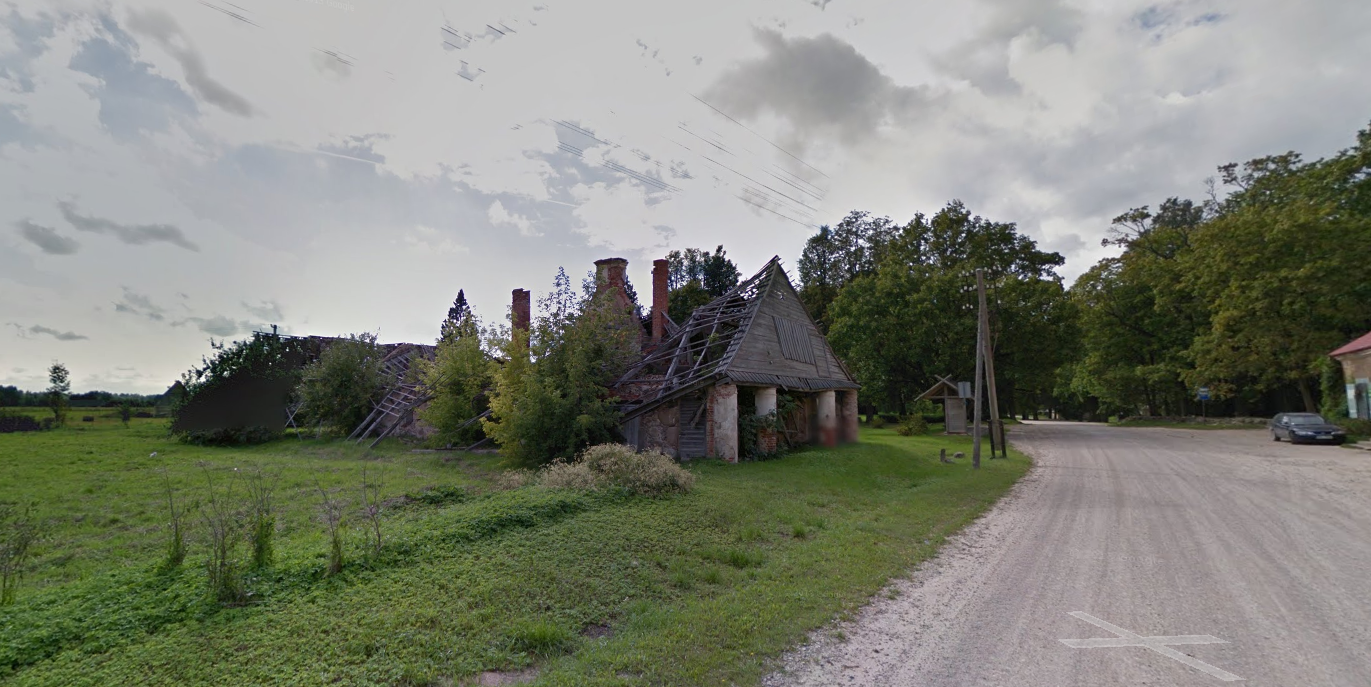 